Министерство науки и высшего образования Российской Федерациифедеральное государственное бюджетное образовательное учреждение высшего образования«ПЕТРОЗАВОДСКИЙ ГОСУДАРСТВЕННЫЙ УНИВЕРСИТЕТ»(ПетрГУ)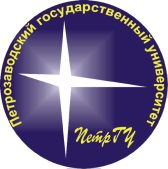 Институт ЭКОНОМИКИ И ПРАВА             Ленина пр., д. 33, Петрозаводск, Республика Карелия 185910       тел. (814 2) 57-37-26, 57-37-25,  факс: (814 2) 57-41-63E-mail:iel@petrsu.ru,  https://petrsu.ruОКПО 02069533, ОГРН 1021000519935, ИНН/КПП 1001040287/100101001Информационное письмоИнститут экономики и права Петрозаводского государственного университета приглашает Вас принять участие в региональной научно-практической конференции студентов и школьников – обучающихся 10-11 классов «Конституция Российской Федерации: права человека в цифровую эпоху».           Цель мероприятия – осмысление опыта реализации конституционных прав человека в условиях цифровизации различных сфер жизни.Конференция состоится 16 декабря 2020 года.Время проведения: 12.00 – 16.00 ч.Конференция проводится в дистанционном формате в Zoom.В соответствии с регламентом конференции время выступления с докладом 7-10 минут.Оргкомитет конференции: председатель – Булатов А.Ф., директор ИЭП, к.т.н.; члены: Голенок С.Г. – заместитель директора; Блаткова В.В. – и. о. зав. кафедрой правоведения, к.ю.н.; Малышева Р.О. – ст. преподаватель кафедры правоведения; Шлямина А.А. – преподаватель кафедры правоведения.Жюри:председатель: Шлямина А.А., члены жюри: Малышева Р.О., Бисерова И.Ю., Блаткова В.В., Голенок С.Г.Условием допуска к выступлению с докладом для студентов и для школьников – обучающихся 10-11 классов является представление Рекомендации научного руководителя (с датой и с подписью научного руководителя) (Приложение 1).Для участия в работе конференции необходимо заполнить заявку по ссылке: https://forms.gle/5jLGrbVnVMXRJ1gNA Заявки принимаются до 1 декабря 2020 года. Контактное лицо: Шлямина Анастасия Алексеевна, shljamina@petrsu.ru преподаватель кафедры правоведения института экономики и права ПетрГУСреди студентов и школьников 10-11 классов жюри конференции определит победителей, занявших 1, 2 и 3 места. Им будут вручены дипломы. 1-е место присуждается одному докладчику, на 2-е и 3-е места могут быть выбраны по два докладчика. Допускается подготовка и выступление с докладом совместно двумя обучающимися. Обучающиеся, выступившие с докладами, получат сертификаты, подтверждающие участие в конференции.Лучшие, по мнению жюри, доклады будут рекомендованы к участию в школьных и студенческих научно-исследовательских конференциях и конкурсах и к опубликованию в студенческом научном журнале ПетрГУ StudArctic Forum.Приложение 1Форма Рекомендации научного руководителяРекомендую обучающегося  …   класса … курса…     МОУ Академический лицей г. Петрозаводска … Института экономики и права ПетрГУ, Карельского филиала РАНХиГС в г. Петрозаводске, Северного института (филиала) ВГУЮ (РПА Минюста РФ)ФИОдля выступления на  региональной научно-практической конференции студентов и школьников – обучающихся 10-11 классов «Конституция Российской Федерации: права человека в цифровую эпоху» с докладом на тему «….».ДатаДолжность научного руководителя                                                                        ФИО                                                                                                                  Учитель Обществознания МОУ Академический лицей г. Петрозаводска … Преподаватель, ст. преподаватель, доцент, профессоркафедры    …..института экономики и права ПетрГУ,Карельского филиала РАНХиГС в г. Петрозаводске,Северного института (филиала) ВГУЮ (РПА Минюста РФ) 